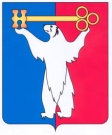 АДМИНИСТРАЦИЯ ГОРОДА НОРИЛЬСКАКРАСНОЯРСКОГО КРАЯПОСТАНОВЛЕНИЕ20.06.2019	                                        г. Норильск		                                 № 229О внесении изменений в отдельные постановления Администрации города Норильска                В соответствии с Федеральным законом от 27.07.2010 № 210-ФЗ «Об организации предоставления государственных и муниципальных услуг»,ПОСТАНОВЛЯЮ:1.	Внести в Порядок оказания материальной помощи на лечение, утвержденный постановлением Администрации города Норильска от 08.05.2013 № 185 (далее – Порядок оказания материальной помощи на лечение), следующие изменения:1.1.	Подпункт «л» пункта 2.2 Порядка оказания материальной помощи на лечение после слов «на имя заявителя» дополнить словами «(в случае выбора заявителем данного способа перечисления материальной помощи)».1.2.	Абзац второй пункта 2.8 Порядка оказания материальной помощи на лечение после слов «Российской Федерации» дополнить словами «, или в отделение связи ФГУП «Почта России» (по выбору заявителя)».1.3.	В приложении № 1 к Порядку оказания материальной помощи на лечение слова «Причитающиеся денежные средства прошу перечислить на мой лицевой счет № ______, открытый в кредитной организации Российской Федерации __________________» заменить словами «Денежные средства прошу:-  перечислить на мой лицевой счет № ___, открытый в кредитной организации Российской Федерации;- выплатить через отделение связи ФГУП «Почта России» № _____».2.	Внести в Порядок оказания материальной помощи на оплату проезда к месту лечения, обследования, консультаций и обратно, утвержденный постановлением Администрации города Норильска от 08.05.2013 № 185 
(далее – Порядок оказания материальной помощи на оплату проезда к месту лечения, обследования, консультаций и обратно), следующие изменения:2.1.	Подпункт «л» пункта 2.2 Порядка оказания материальной помощи на оплату проезда к месту лечения, обследования, консультаций и обратно после слов «на имя заявителя» дополнить словами «(в случае выбора заявителем данного способа перечисления материальной помощи)».2.2.	Абзац второй пункта 2.10 Порядка оказания материальной помощи на оплату проезда к месту лечения, обследования, консультаций и обратно после слов «Российской Федерации» дополнить словами «, или в отделение связи ФГУП «Почта России» (по выбору заявителя)».2.3.	В приложении № 1 к Порядку оказания материальной помощи на оплату проезда к месту лечения, обследования, консультаций и обратно слова «Причитающиеся денежные средства прошу перечислить на мой лицевой счет № _______, открытый в кредитной организации Российской Федерации __________________» заменить словами «Денежные средства прошу:-  перечислить на мой лицевой счет № ___, открытый в кредитной организации Российской Федерации;- выплатить через отделение связи ФГУП «Почта России» № _____».3.	Внести в Административный регламент предоставления муниципальной услуги по оказанию материальной помощи на частичную оплату лечения, обследования, консультаций, утвержденный постановлением Администрации города Норильска от 24.05.2013 № 224 (далее – Административный регламент № 224), следующие изменения:3.1.	Подпункт «м» пункта 2.6 Административного регламента № 224 после слов «на имя Заявителя» дополнить словами «(в случае выбора Заявителем данного способа перечисления материальной помощи)».3.2.	Абзац пятый пункта 3.1 Административного регламента № 224 после слов «Российской Федерации» дополнить словами «, или в отделение связи ФГУП «Почта России» (по выбору заявителя)».3.3.	Подпункт 2 пункта 3.4 Административного регламента № 224 после слов «Российской Федерации» дополнить словами «, или в отделение связи ФГУП «Почта России»».3.4.	Абзац первый, подпункт 5 пункта 3.5 Административного регламента № 224 после слов «Российской Федерации» дополнить словами «, или в отделение связи ФГУП «Почта России»».3.5.	В приложении № 1 к Административному регламенту № 224 слова «Причитающиеся денежные средства прошу перечислить на мой лицевой счет № _______, открытый в кредитной организации Российской Федерации» заменить словами «Денежные средства прошу:-  перечислить на мой лицевой счет № ___, открытый в кредитной организации Российской Федерации;- выплатить через отделение связи ФГУП «Почта России» № _____».	3.6.	Приложение № 2 к Административному регламенту № 224 после слов «Российской Федерации» дополнить словами «, или в отделение связи ФГУП «Почта России»». 4.	Внести в Административный регламент предоставления муниципальной услуги по оказанию материальной помощи на частичную оплату проезда к месту лечения, обследования, консультаций и обратно, утвержденный постановлением Администрации города Норильска от 24.05.2013 № 225 
(далее – Административный регламент № 225), следующие изменения:4.1.	Подпункт «м» пункта 2.6 Административного регламента № 225 после слов «на имя Заявителя» дополнить словами «(в случае выбора Заявителем данного способа перечисления материальной помощи)».4.2.	Абзац пятый пункта 3.1 Административного регламента № 225 после слов «Российской Федерации» дополнить словами «, или в отделение связи ФГУП «Почта России» (по выбору заявителя)».4.3.	Подпункт 2 пункта 3.4 Административного регламента № 225 после слов «Российской Федерации» дополнить словами «, или в отделение связи ФГУП «Почта России»».4.4.	Абзац первый, подпункт 5 пункта 3.5 Административного регламента № 225 после слов «Российской Федерации» дополнить словами «, или в отделение связи ФГУП «Почта России»».4.5.	В приложении № 1 к Административному регламенту № 225 слова «Причитающиеся денежные средства прошу перечислить на мой лицевой счет № _______, открытый в кредитной организации Российской Федерации __________________» заменить словами «Денежные средства прошу:-  перечислить на мой лицевой счет № ___, открытый в кредитной организации Российской Федерации;- выплатить через отделение связи ФГУП «Почта России» № _____».	4.6.	Приложение № 2 к Административному регламенту № 225 после слов «Российской Федерации» дополнить словами «, или в отделение связи ФГУП «Почта России»». 5.	Внести в Административный регламент предоставления муниципальной услуги по оказанию материальной помощи на частичную оплату лекарственных препаратов, не предусмотренных перечнем для льготного приобретения, средств ухода, вспомогательных технических средств (кроме приборов и изделий медицинского назначения), утвержденный постановлением Администрации города Норильска от 04.07.2013 № 329 
(далее – Административный регламент № 329), следующие изменения:5.1.	Подпункт «м» пункта 2.6 Административного регламента № 329 после слов «на имя Заявителя» дополнить словами «(в случае выбора Заявителем данного способа перечисления материальной помощи)».5.2.	Абзац пятый пункта 3.1 Административного регламента № 329 после слов «Российской Федерации» дополнить словами «, или в отделение связи ФГУП «Почта России» (по выбору заявителя)».5.3.	Подпункт 2 пункта 3.4 Административного регламента № 329 после слов «Российской Федерации» дополнить словами «, или в отделение связи ФГУП «Почта России»».5.4.	Абзац первый, подпункт 5 пункта 3.5 Административного регламента № 329 после слов «Российской Федерации» дополнить словами «, или в отделение связи ФГУП «Почта России»».5.5.     В приложении № 1 к Административному регламенту № 329 слова «Причитающиеся денежные средства прошу перечислить на мой лицевой счет № _______ , открытый в кредитной организации Российской Федерации» заменить словами «Денежные средства прошу:-  перечислить на мой лицевой счет № ___, открытый в кредитной организации Российской Федерации;- выплатить через отделение связи ФГУП «Почта России» № _____».	5.6.	В приложении № 2 к Административному регламенту № 329 после слов «Российской Федерации» дополнить словами «, или в отделение связи ФГУП «Почта России»». 6.	Опубликовать настоящее постановление в газете «Заполярная правда» и разместить его на официальном сайте муниципального образования город Норильск.7.	Настоящее постановление вступает в силу после его официального опубликования в газете «Заполярная правда» и распространяет свое действие на правоотношения, возникшие с 01.01.2019.И.о. Главы города Норильска			                                        Н.А. Тимофеев